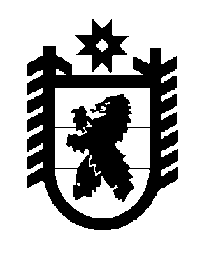 Российская Федерация Республика Карелия    ПРАВИТЕЛЬСТВО РЕСПУБЛИКИ КАРЕЛИЯПОСТАНОВЛЕНИЕот  28 января 2016 года № 21-Пг. Петрозаводск О разграничении имущества, находящегося в муниципальной собственности Деревянкского и Деревянского сельских поселенийВ соответствии с Законом Республики Карелия от 3 июля 2008 года 
№ 1212-ЗРК «О реализации части 111 статьи 154 Федерального закона 
от 22 августа 2004 года № 122-ФЗ «О внесении изменений в законодательные акты Российской Федерации и признании утратившими силу некоторых законодательных актов Российской Федерации в связи с принятием федеральных законов «О внесении изменений и дополнений в Федеральный закон «Об общих принципах организации законодательных (представительных) и исполнительных органов государственной власти субъектов Российской Федерации» и «Об общих принципах организации   местного   самоуправления в Российской Федерации» Правительство Республики Карелия п о с т а н о в л я е т:1. Утвердить: перечень имущества, находящегося в муниципальной собственности Деревянкского сельского поселения, передаваемого в муниципальную собственность Прионежского муниципального района, согласно 
приложению 1;перечень имущества, находящегося в муниципальной собственности Деревянского сельского поселения, передаваемого в муниципальную собственность Прионежского муниципального района, согласно 
приложению 2. 2. Право собственности на передаваемое имущество возникает у Прионежского муниципального района со дня вступления в силу настоящего постановления.   Глава                                                                              Республики Карелия                                                                  А.П. ХудилайненПриложение 1к постановлению Правительства Республики Карелияот 28 января 2016 года № 21-ППереченьимущества, находящегося в муниципальной собственности Деревянкского сельского поселения, передаваемого в муниципальную собственность Прионежского муниципального района_______________Приложение 2к постановлению Правительства Республики Карелияот 28 января 2016 года № 21-ППереченьимущества, находящегося в муниципальной собственности Деревянского сельского поселения, передаваемого в муниципальную собственность Прионежского муниципального района____________№ п/пНаименование имуществаАдрес местонахождения имуществаИндивидуализирующие характеристики имущества12341.Видеопроектор NEC NP 100пос. Деревянка, ул. Новинка, д. 14стоимость 21437,00 руб.2.Монитор 17 Belinea 101725пос. Деревянка, ул. Новинка, д. 14стоимость 8871,37 руб.3.Музыкальный центр LG MBD D102пос. Деревянка, ул. Новинка, д. 14стоимость 5782,00 руб.4.Принтерпос. Деревянка, ул. Новинка, д. 14стоимость 4336,71 руб.5.Системный блок Kraftway Credoпос. Деревянка, ул. Новинка, д. 14стоимость 11255,33 руб.6.Фотоаппарат SONY DSC-W110/Sпос. Деревянка, ул. Новинка, д. 14стоимость 6733,00 руб.7.Системный блок ПК «КЕЙ» Р911пос. Деревянка, ул. Новинка, д. 14стоимость 10660,00 руб.8.Карта памяти MS Pro Card 1 Gb (к фотоаппарату)пос. Деревянка, ул. Новинка, д. 14стоимость 719,00 руб.9.Экран Screen Media Apollo TM W пос. Деревянка, ул. Новинка, д. 14стоимость 2950,00 руб.10.Фотосумка Golla Cubel-LG289пос. Деревянка, ул. Новинка, д. 14стоимость 379,00 руб.11.Принтер МФУ HP DeskJet 3050A_CR231Cпос. Деревянка, ул. Новинка, д. 14стоимость 2351,00 руб.12.Каталожный шкафпос. Деревянка, ул. Новинка, д. 14стоимость 1,00 руб.13.Кафедрапос. Деревянка, ул. Новинка, д. 14стоимость 1,00 руб.123414.Полка книжная пос. Деревянка, ул. Новинка, д. 149 шт., стоимость 1,00 руб.15.Стеллаж двусторонний       пос. Деревянка, ул. Новинка, д. 145 шт., стоимость 1,00 руб.16.Стеллаж односторонний  пос. Деревянка, ул. Новинка, д. 1416 шт., стоимость 1,00 руб.17.Стол для чтения пос. Деревянка, ул. Новинка, д. 144 шт., стоимость 1,00 руб.18.Стул пос. Деревянка, ул. Новинка, д. 149 шт., стоимость 1,00 руб.19.Тумбочка для книг пос. Деревянка, ул. Новинка, д. 142 шт., стоимость 1,00 руб.20.Говорящий плакатпос. Деревянка, ул. Новинка, д. 14стоимость 567,00 руб.21.Игра «Рыбалка»пос. Деревянка, ул. Новинка, д. 14стоимость 438,71 руб.22.Игра «Супергонки»пос. Деревянка, ул. Новинка, д. 14стоимость 463,80 руб.23.Игра «Прыгучие обезьянки»пос. Деревянка, ул. Новинка, д. 14стоимость 973,40 руб.24.Книжка с магнитамипос. Деревянка, ул. Новинка, д. 14стоимость 156,04 руб.25.Комплект SimПР61+модем Мегафон Е173пос. Деревянка, ул. Новинка, д. 14стоимость 1149,00 руб.26.Мозаикапос. Деревянка, ул. Новинка, д. 14стоимость 84,15 руб.27.Флэш-карта USB 4 Gbпос. Деревянка, ул. Новинка, д. 14стоимость 232,00 руб.28.Библиотечный фонд пос. Деревянка, ул. Новинка, д. 149966 экз., стоимость 442477,62 руб.№ п/пНаименование имуществаАдрес местонахождения имуществаИндивидуализирующие характеристики имущества12341.Картотека 105*48*113с. Деревянное, ул. Онежская, д. 51стоимость 1,00 руб.2.Каталожный шкафс. Деревянное, ул. Онежская, д. 51стоимость 1,00 руб.3.Кафедрас. Деревянное, ул. Онежская, д. 51стоимость 1,00 руб.4.Лампа настольнаядер. Педасельга, ул. Радиоцентр, д. 7стоимость 1,00 руб.5.Лампа настольнаяс. Деревянное, ул. Онежская, д. 51стоимость 1,00 руб.6.Лампа настольнаяс. Деревянное, ул. Онежская, д. 51стоимость 1,00 руб.7.Стеллаж двойнойдер. Педасельга, ул. Радиоцентр, д. 72 шт., стоимость 1,00 руб.8.Стеллаж двухстороннийс. Деревянное, ул. Онежская, д. 518 шт., стоимость 1,00 руб.9.Стеллаж  двухстороннийдер. Педасельга, ул. Радиоцентр, д. 72 шт., стоимость 1,00 руб.10.Стеллаж деревянныйс. Деревянное, ул. Онежская, д. 514 шт., стоимость 1,00 руб.11.Стеллаж одностороннийс. Деревянное, ул. Онежская, д. 5114 шт., стоимость 1,00 руб.12.Столс. Деревянное, ул. Онежская, д. 514 шт., стоимость 1,00 руб.13.Столс. Деревянное, ул. Онежская, д. 514 шт., стоимость 1,00 руб.14.Стул с. Деревянное, ул. Онежская, д. 5119 шт., стоимость 1,00 руб.15.Шкаф картотечныйс. Деревянное, ул. Онежская, д. 51стоимость 1,00 руб.123416.Стеллаж односторонний  с. Деревянное, ул. Онежская, д. 513 шт., стоимость 1,00 руб.17.Стол барьерный карточныйс. Деревянное, ул. Онежская, д. 51стоимость 1,00 руб.18.Библиотечный фондс. Деревянное, ул. Онежская, д. 518916 экз., стоимость 343536,06 руб.19.Библиотечный фонд с. Деревянное, ул. Онежская, д. 512544 экз., стоимость 106368,53 руб.